N10 Relay, Soldering Repair, Wiper - Indicators & Hazards - Rear Window Demister.

Car; 1994 C180 = W202, others may vary.

The N10 relay is a multi-function relay, it has 3 relays inside it which control the following consumers;
Intermittent Wiper – Indicators & Hazards Warning Lights - Rear Window Demister

If, individually or collectively any of the above stop working or work only some of the time then it may be that a broken solder joint on the PCB (Printed Circuit Board) inside the N10 relay is at fault. 

As with all electrical faults, always check the relevant fuses first

Symptoms;

1… Intermittent wiper stops working some of the time or all of the time.

2… Slow and fast wiper speeds always work but wiper blade won’t return to the park position on the driver side IF wiper is switched off in mid-sweep, (ie the blade stops on the screen at the point that it was switched off.)

3… When the end of wiper stalk switch is pressed towards the steering wheel, wiper stops working some of the time or all of the time.

4… Windscreen washer jets work normally.

5… Rear screen heater/demister stops working some of the time or all of the time.

6… Left/Right indicators AND/OR Hazard Warning lights stop working some of the time or all of the time.

NOTE; due to the intermittent nature of a broken connection, you might not have ALL of the above symptoms all of the time, for example only your Intermittent wiper may have stopped working OR your Indicators & Hazard Warning lights have stoped working.

In this particular case the broken connection seems to have been the main power supply for the relay, causing the loss of all of the consumers in an intermittent fashion.

A Poor connection of the relay pins and there sockets could also be the cause of a fault, however this much less likely to be the case unless the pins and there sockets are in very poor condition.

Dec 









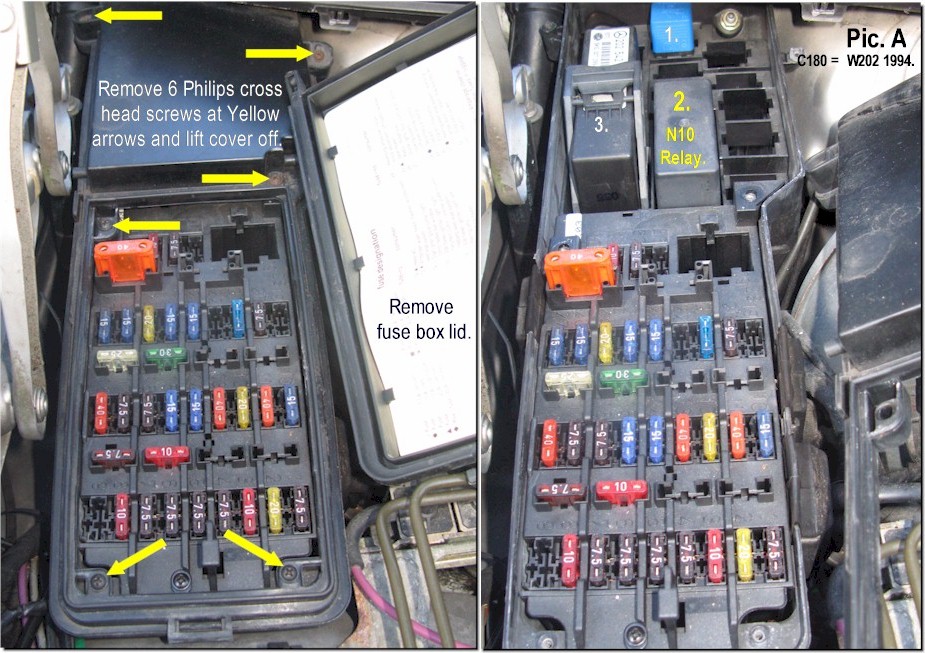 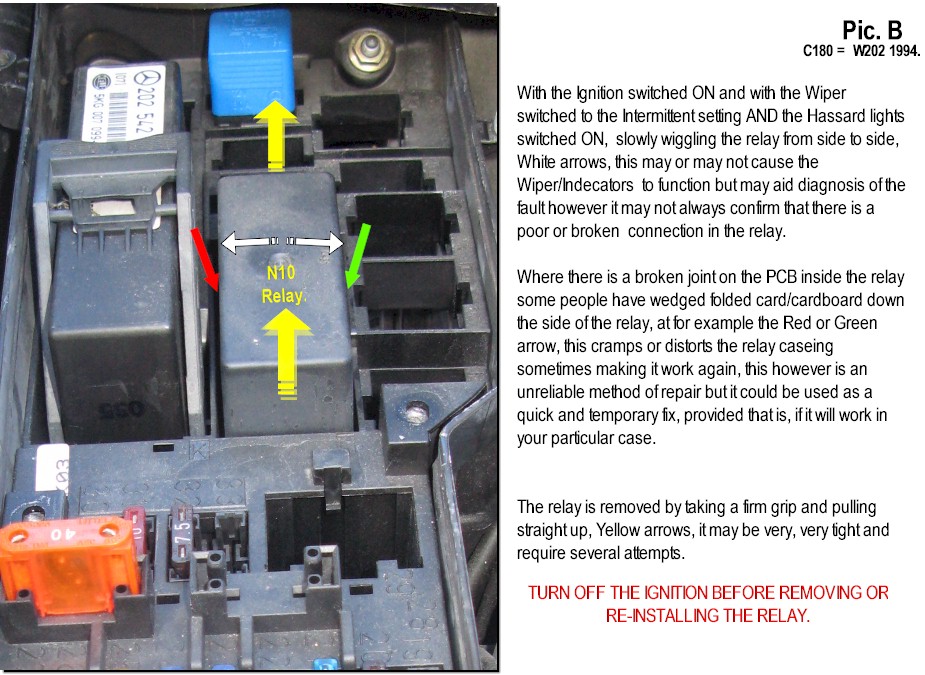 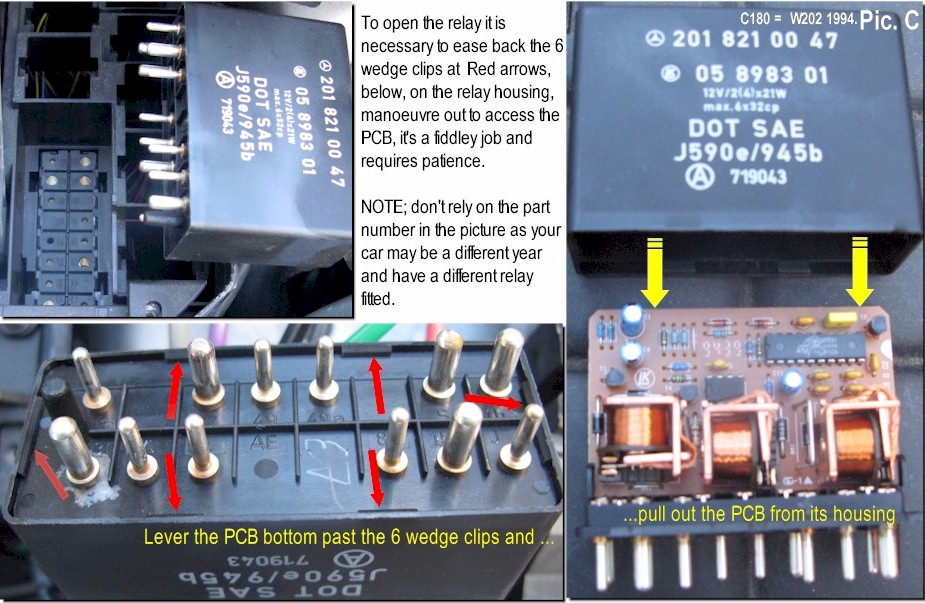 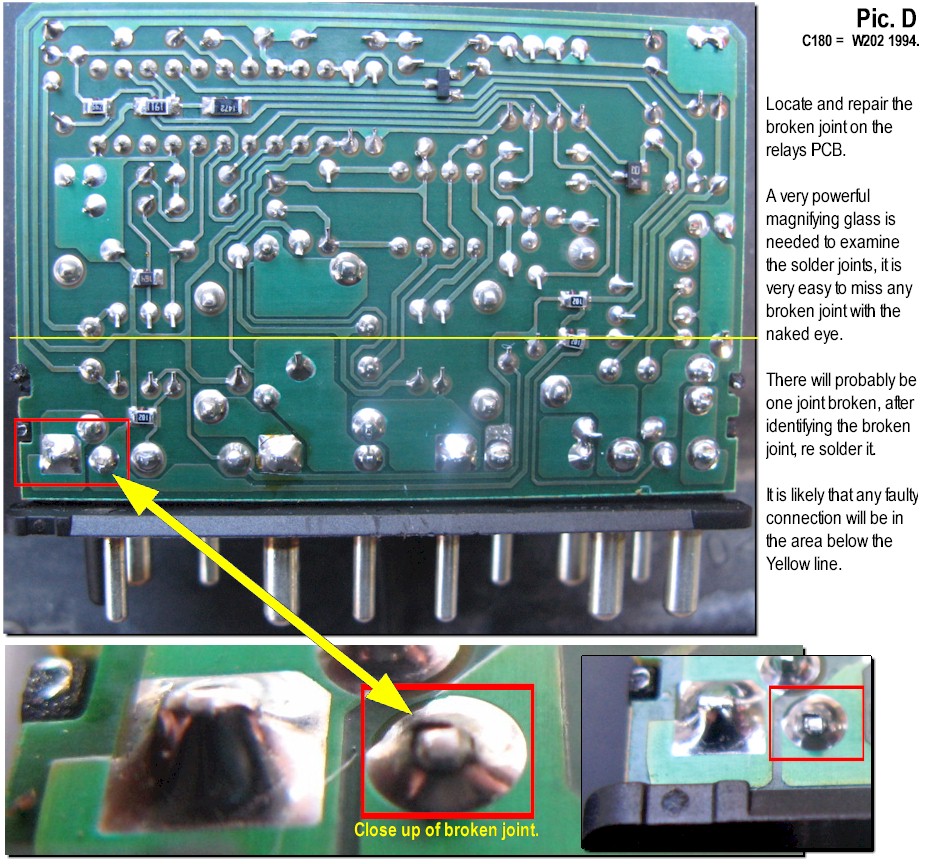 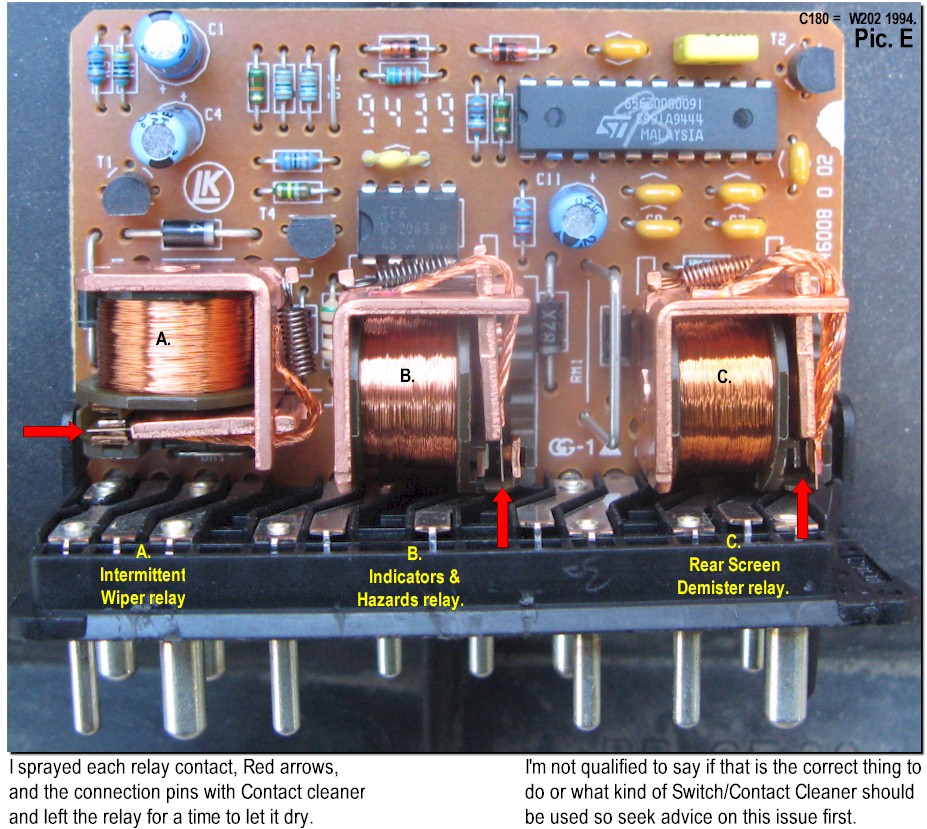 